분류 : 화석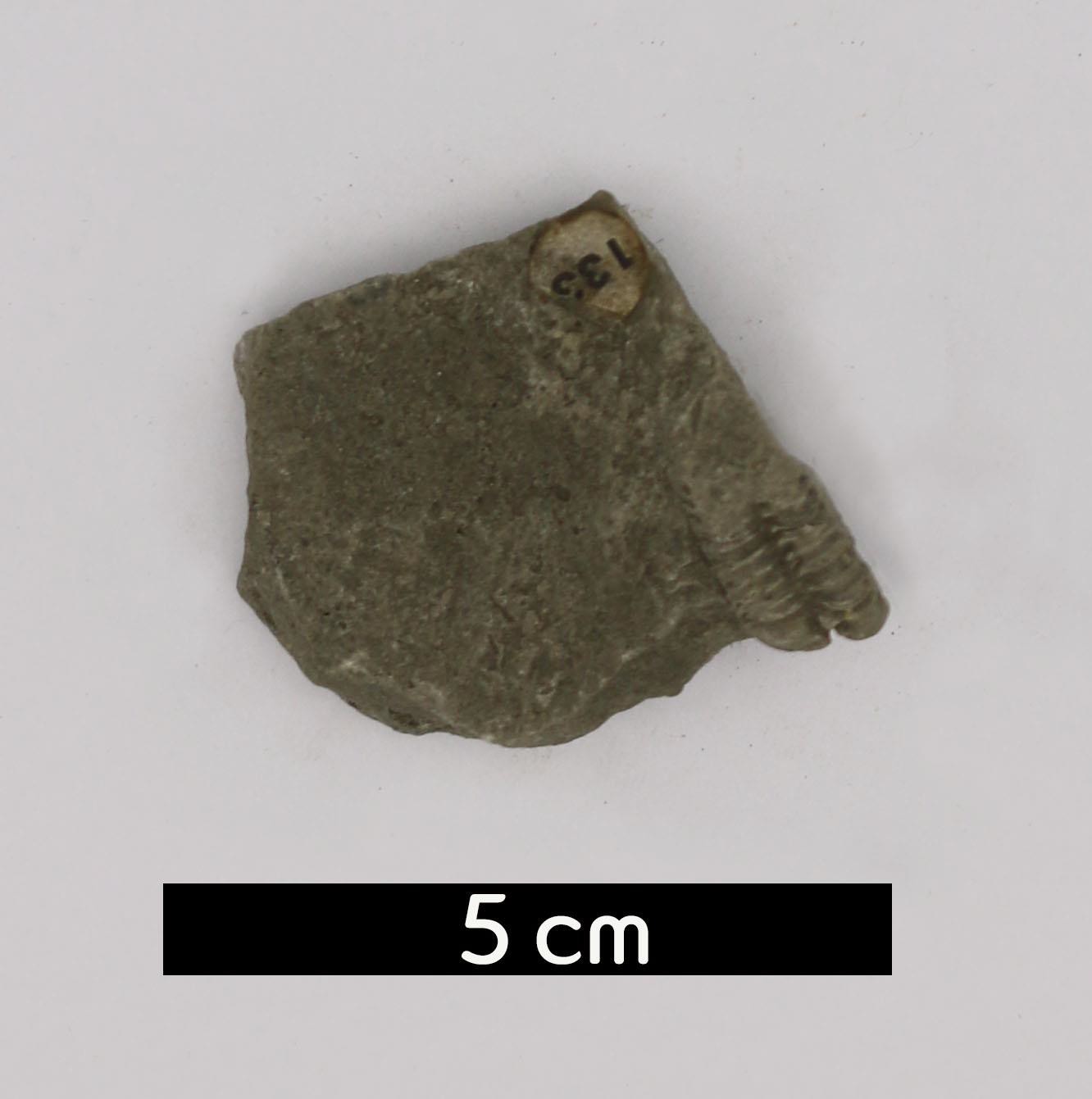 화석이름 : Trilobite(Calymene, 삼엽충)보유기관 : 강원대학교 지질학과산지 : Milwaukee, Wisconsin, USA특징오르도비스기에서 실루리아기에 거쳐 번성한 Phacopida목에 속하는 삼엽충이다.Calymene 삼엽충은 크기가 작고, 일반적으로 길이가 2xm 이다.삼엽충의 몸은 머리, 가슴, 꼬리로 구분한다.머리는 동물 중 가장 넓은 부분이고 가슴은 13부분으로 나 뉘어져 있다.실루리아계 Huntington Dolomite층에서 산출되었다.